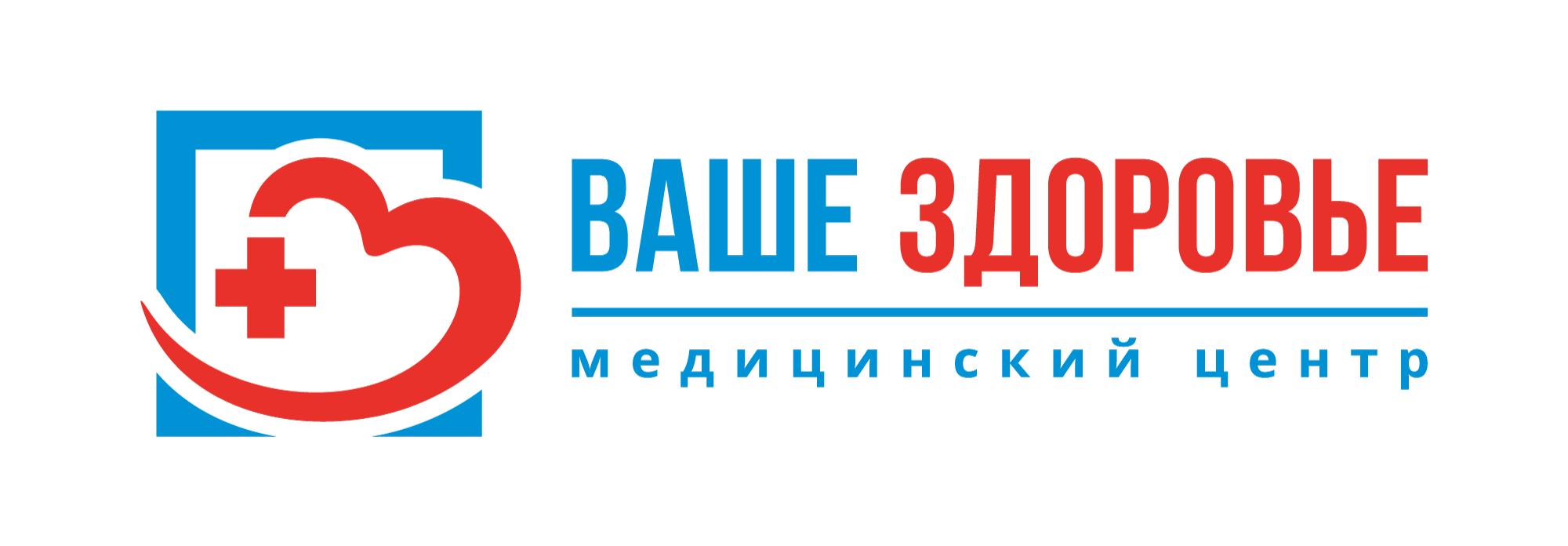 Общество с ограниченной ответственностью «Ваше Здоровье»Дата регистрации: 10.05.2016
ОГРН 1165190055557ИНН/КПП5190059979519001001 Основной вид деятельностиОбщая врачебная практика (86.21)Юридический адрес183052, Мурманская область, город Мурманск, Кольский пр-кт, д. 172,ДиректорЗайцев Александр НиколаевичУчредители организации:
Зайцев Александр НиколаевичСауткина Ирина Сергеевна